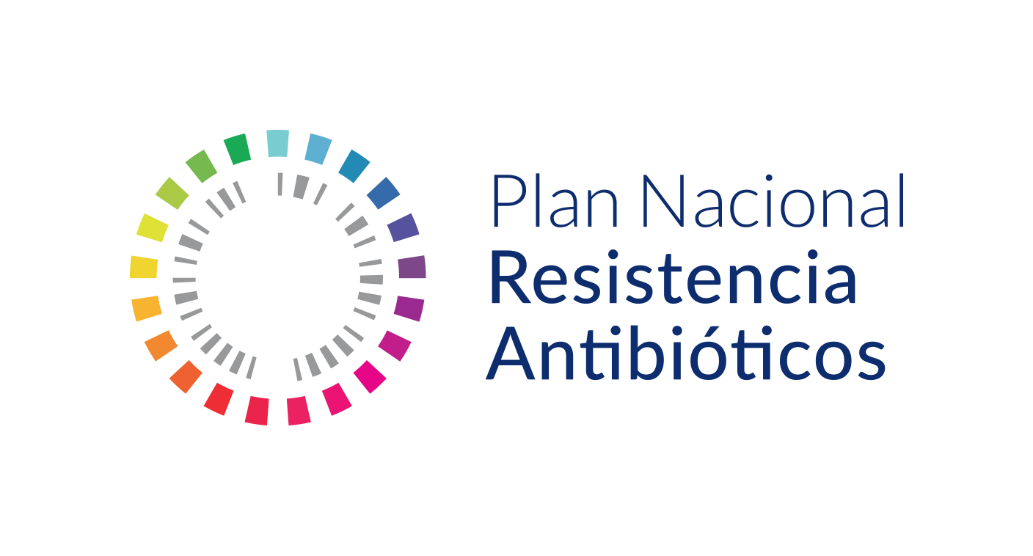 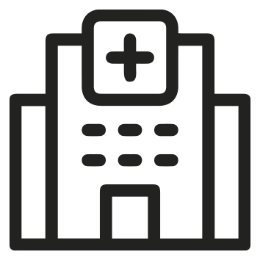 Documento marco del Programa PROA del [nombre del hospital].Objetivos y necesidades PROA 20XXEquipo PROA X[fecha][Logo de la comunidad autónoma]Este documento ha sido aprobado por representantes autonómicos en el marco del Plan Nacional frente a la Resistencia a los Antibióticos (PRAN) para facilitar un modelo que le permita auto-completar el Documento Marco PROA con la información propia información de su centro.  Puede utilizar este modelo o uno propio de su hospital. Al igual que puede utilizar la plantilla y modificarla según considere.Este documento ha tomado como referencia el Documento Marco PROA de la estrategia IRASPROA de Aragón.1. Introducción	42. Misión. Visión. Valores	52.1. Misión	52.2. Visión	52.3. Valores	53. Análisis de situación	64. Naturaleza del programa	75. Composición del equipo. Funciones de los miembros	85.1. Servicios o unidades nucleares	85.2. Servicios o unidades estratégicos	85.3. Representación institucional	96. Organización del equipo	106.1. Coordinación. Funciones del coordinador.	106.2. Equipo operativo	106.3. Referentes implicados en el PROA comunitario	106.4. Reuniones del Grupo de Trabajo PROA	106.4.1. Reuniones ordinarias	106.4.2 Reuniones extraordinarias	116.4.3 Reuniones con los equipos PROA comunitario	116.5. Gestión documental	117. Definición de objetivos globales anuales	117.1. Resistencia antimicrobiana	117.2. Consumo de antimicrobianos	117.3. Objetivos clínicos	118. Planificación de actividades PROA	119. Estrategia de difusión	11ANEXOS	12Anexo I. Resistencia antimicrobiana	12Anexo II. Consumo de antimicrobianos	12Anexo III. Consecuencias del uso inadecuado de los antibióticos	12Anexo IV. Documento de compromiso del Centro	12Anexo V. Miembros del Equipo	121. IntroducciónLos antimicrobianos han revolucionado la medicina moderna, transformando infecciones, antes letales, en condiciones tratables, posibilitando así el desarrollo de técnicas y procedimientos que, sin la contribución de los antibióticos, no hubiesen sido asumibles. Sin embargo, la creciente resistencia a los antibióticos amenaza estos avances, convirtiéndose en un serio problema de Salud Pública a nivel global.La resistencia antimicrobiana (RAM) es un problema complejo: existen muchos factores que contribuyen a la expansión de la RAM, estando además interrelacionados entre sí. El uso de antibióticos es uno de los principales factores contribuyentes a este problema, estimándose que, en los hospitales, entre el 30 y el 50% de los tratamientos antimicrobianos son innecesarios y  optimizarles por diferentes motivos. Este considerable margen de mejora requiere una intervención sistemática e institucional, contexto en el que surgen los programas PROA (Programas de Optimización del uso de Antimicrobianos).En [nombre del hospital], el programa PROA se estableció en [fecha], a instancias de la [Comisión de Infecciones y Política Antibiótica (CIPA)/ o similar] del centro. Este programa se alinea con el Plan Nacional contra la Resistencia a los Antibióticos (PRAN) y la [Estrategia/ Plan Regional XXXX] a nivel autonómico. A través de este documento se busca establecer un marco para optimizar el uso de antimicrobianos, en base a las directrices nacionales y autonómicas, para combatir eficazmente la resistencia a los antibióticos.2. Misión. Visión. Valores2.1. MisiónLa misión del equipo PROA del Hospital [nombre del hospital], es contribuir a mejorar el uso de antimicrobianos en el centro para lograr los mejores resultados en salud, contribuyendo a preservar la eficacia y a garantizar la seguridad de los antibióticos de una manera eficiente.2.2. VisiónEl programa PROA Hospital [nombre del hospital], aspira a:(Completar con la visión del Hospital)2.3. ValoresPara cumplir con esta misión y lograr alcanzar la visión que acabamos de definir, PROA- [nombre del hospital], se basa en los siguientes principios:1.2.3.3. Análisis de situación El análisis de la situación actual se realiza desde una triple perspectiva:Resistencia antimicrobiana (Anexo I)Consumo de antimicrobianos (Anexo II)Consecuencias del uso inadecuado de los antibióticos (Anexo III)El consumo global de antibióticos del [nombre del hospital], a fecha [XXX], es similar / está por encima /está por debajo del consumo de los hospitales de su nivel en [Comunidad Autónoma],El consumo global es  [completar en DHD]. La contribución por servicios es [completar con la contribución de los principales servicios en %]. El consumo extrahospialario equivale a [completar en DHD].En cuanto al consumo de las diferentes clases de antibióticos en el [nombre del hospital], el peso de cada una de ellas es similar/ está por encima /está por debajo al del hospital de su clase en [Comunidad Autónoma], En lo referente a los problemas de uso de antibióticos, el análisis realizado por el equipo PROA del [nombre del hospital], considera prioritarios los siguientes problemas de uso de antibióticos:1.2.3.En relación a las resistencias, el análisis realizado por el equipo PROA del [nombre del hospital], considera prioritarios los siguientes problemas:1.2.3.Por otra parte, (completar con los elementos que diferencien positivamente al equipo PROA. Ejemplo: ausencia de determinadas resistencias o niveles bajos de consumo antibióticos de amplio espectro)4. Naturaleza del programa	El programa PROA del es un programa de mejora de la calidad asistencial y de seguridad del paciente que tiene forma de grupo de trabajo.Fue creado en el año 202X.Está reconocido por la Dirección del Centro (Ver Anexo IV).Depende de [completar].Está coordinado con el programa PROA comunitario (nombrar), estando ambos representados en la [CIPA].Las principales funciones del grupo de trabajo PROA del [nombre del hospital] son:Monitorizar la utilización de antimicrobianos en el [nombre del hospital].Identificar, priorizar y caracterizar (contextualizar y analizar determinantes) los problemas de utilización de antimicrobianos en el [nombre del hospital].Realizar actividades dirigidas a mejorar la utilización de antimicrobianos en el [nombre del hospital], priorizando las actividades de concienciación y capacitación de sus profesionales y ofreciendo soporte para el manejo de los casos más complejos.5. Composición del equipo. Funciones de los miembrosEl Grupo de Trabajo PROA del hospital cuenta con servicios nucleares, servicios estratégicos y una representación institucional.5.1. Servicios o unidades nuclearesAlgunos servicios/unidades del hospital tienen como misión principal brindar apoyo a los profesionales del para el diagnóstico y el tratamiento de los pacientes que atienden. Este apoyo se puede brindar en forma de interconsulta o como actividades de asesoría determinada por eventos. Para el programa PROA del [nombre del hospital] los servicios / unidades nucleares son: 1.2.3.4.* Nota: En el ámbito del diagnóstico y tratamiento de la patología infecciosa los servicios / unidades nucleares suelen ser1) Microbiología2) Farmacia3) Enfermedades Infecciosas / Medicina Interna 4) En función de las características del programa del centro se pueden considerar otros servicios (especialmente si van a realizar actividades PROA en el día a día como la Unidad de Cuidados Intensivos o los servicios de pediatría ) Las funciones de los miembros de los servicios / unidades nucleares son:(Completar con las funciones generales de los servicios/unidades nucleares)5.2. Servicios o unidades estratégicosAunque la mayoría de servicios / unidades hospitalarias están implicados de una u otra manera en el uso de antibióticos, algunos de ellos contribuyen en mayor grado. Por su importancia, estos servicios / unidades tienen la consideración de servicios estratégicos para el programa PROA e, idealmente, deben estar representados y participar de las actividades del grupo. Los servicios estratégicos en el Programa PROA son: (Enumerar)Funciones de los miembros de los servicios estratégicos:(Completar con las funciones generales de los servicios estratégicos)5.3. Representación institucionalPor tratarse de un programa institucional de mejora de la calidad asistencial existe representación del equipo directivo y del sistema de calidad del hospital.Las funciones de los representantes institucionales son:(Completar funciones)Por tanto, el equipo PROA del [nombre del hospital] está integrado por profesionales de servicios nucleares, servicios estratégicos y por representantes institucionales, tal y como se indica en al Anexo V. 6. Organización del equipo6.1. Coordinación. Funciones del coordinador.El grupo de trabajo PROA tiene un coordinador, elegido por la Dirección del centro a propuesta de la Comisión de Infecciones y Política Antibiótica. El coordinador pertenecerá al [nombre del servicio]Las funciones del coordinador son:(Completar del coordinador)6.2. Equipo operativoEl Grupo de trabajo PROA del [nombre del hospital] planifica sus actividades anualmente. La implementación de estas actividades en todo el hospital depende en gran medida de los miembros de los servicios / unidades nucleares del programa y requiere de una actividad asistencial continua que precisa de una comunicación estrecha y de trabajo en equipo. Por todo ello, los miembros de los servicios nucleares PROA constituyen un equipo operativo que tiene las siguientes funciones:(Completar funciones del equipo operativo)6.3. Referentes implicados en el PROA comunitarioLos referentes del equipo PROA hospitalario que participan en el PROA comunitario realizarán las siguientes funciones: -  (completar las funciones como referentes e identificar en el Anexo V a los profesionales que realizarán las funciones que se especifican en el estándar D)6.4. Reuniones del Grupo de Trabajo PROA Para lograr la operatividad de los objetivos del PROA se requiere la planificación de las siguientes reuniones:6.4.1. Reuniones ordinarias(Completar número de reuniones anuales)6.4.2 Reuniones extraordinarias6.4.3 Reuniones con los equipos PROA comunitario (Completar número de reuniones anuales)6.5. Gestión documental7. Definición de objetivos globales anuales7.1. Resistencia antimicrobiana (Completar). 7.2. Consumo de antimicrobianos (Completar) 7.3. Objetivos clínicos(Completar) 8. Planificación de actividades PROA(Estratificar por tipo de actividad PROA. Completar)9. Estrategia de difusión(Completar)  ANEXOSAnexo I. Resistencia antimicrobianaAnexo II. Consumo de antimicrobianosAnexo III. Consecuencias del uso inadecuado de los antibióticosAnexo IV. Documento de compromiso del CentroAnexo V. Miembros del Equipo 